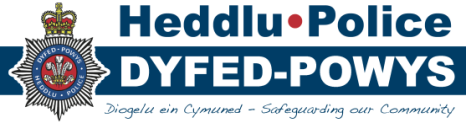 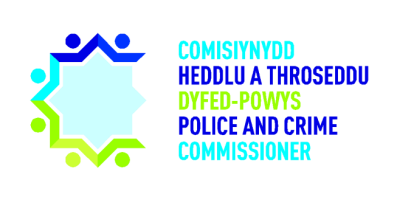 1 – Ymddiheuriadau a Chyflwyniadau Croesawodd y CHTh aelodau o’r Panel Heddlu a Throseddu ac aelodau o’i Banel Sicrhau Ansawdd i’r cyfarfod, gan nodi na dderbyniwyd ymddiheuriadau gan aelodau arferol Bwrdd Atebolrwydd yr Heddlu. 2 – Cwestiynau gan y Panel Sicrhau Ansawdd Ymatebodd y PG i gwestiwn ynglŷn â manteision ac anfanteision camerâu corff. Dywedodd y PG fod mwy o fanteision nag anfanteision, ac awgrymodd bod aelodau o’r cyhoedd weithiau’n ymddwyn yn well pan oeddent yn ymwybodol eu bod yn cael eu recordio, a bod swyddogion hefyd yn perfformio’n well pan oeddent yn defnyddio’r camerâu. Dywedodd y PG bod gwaith craffu’n digwydd o gwmpas y defnydd o'r camerâu corff, gan gynnwys gwiriadau dyddiol o ddigwyddiadau lle y defnyddiwyd camerâu, a digwyddiadau lle y dylai camerâu fod wedi’u defnyddio ond roedd y swyddogion cysylltiedig wedi anghofio eu troi ymlaen. Gallai hyn arwain at gamau disgyblu. Holodd KE pa un ai a oedd swyddogion yn gyndyn i ddefnyddio’r dechnoleg newydd. Er bod rhai’n gyndyn ar y cychwyn, dywedwyd wrtho nad felly ydoedd bellach. Dywedodd y DBG fod y camerâu’n gadael i’r Heddlu adolygu digwyddiadau lle y gwnaed cwynion gan aelodau o’r cyhoedd yn erbyn swyddogion, ac mewn rhai achosion, diystyrir y gŵyn gan nad yw’n cyfateb â’r hyn sy’n digwydd ar y fideo. Mae hyn wedi gwneud defnyddio’r dechnoleg yn fwy deniadol i swyddogion oherwydd maen nhw’n teimlo y bydd y ffilm yn cefnogi eu gweithredoedd. Hefyd, dywedodd y DBG fod sawl achos llys wedi llwyddo i sicrhau erlyniadau heb ddioddefydd mewn achosion sy’n ymwneud â cham-drin domestig a thrais domestig oherwydd y ffilmiau a recordiwyd ar gamerâu corff y swyddogion.Ymatebodd y Bwrdd i gwestiynau pellach ynghylch mesurau cyfyngiadau symud mewn ymateb i COVID-19, a’r cyfyngiadau o ran teithio rhwng Cymru a Lloegr. Dywedodd CHTh ei fod yn ymgysylltu â Llywodraeth Cymru a Chomisiynwyr eraill yng Nghymru er mwyn sicrhau bod cydbwysedd yn cael ei daro rhwng cefnogi’r economi leol ac addysgu twristiaid sy’n dod mewn i Gymru am y gwahanol gyfyngiadau yng Nghymru o’i chymharu â Lloegr. Symudodd y drafodaeth ymlaen at achosion o droseddau casineb yn ystod y cyfnod cyfyngiadau symud, a sut mae’r Heddlu’n ymateb iddynt. Er bod nifer y troseddau casineb yn ardal Heddlu Dyfed-Powys yn isel, dywedodd y PG fod yr Heddlu’n eu trin yn ddifrifol iawn. Pan adroddir am drosedd casineb, rhoddir yr unigolyn sy’n cwyno mewn cysylltiad â swyddog a fydd yn ei gefnogi yn ystod yr ymchwiliad ac a fydd yn bwynt cyswllt iddo. Mewn perthynas â chwynion am droseddau casineb yn erbyn teithwyr o Loegr yn ystod y cyfnod cyfyngiadau symud, oherwydd maint y dasg o gyfyngu ar deithio o Loegr i ardal Dyfed-Powys, dywedodd y PG fod yr Heddlu’n canolbwyntio ar orfodi rheoliadau COVID-19 yn hytrach nag addysgu’r cyhoedd. Nodwyd fod y PG wedi ysgrifennu at bob perchennog ail gartref yn ardal Dyfed-Powys ar ddechrau’r cyfnod cyfyngiadau symud i ofyn iddynt barchu’r cyfyngiadau teithio. Daeth CHTh â’r drafodaeth i ben drwy ddweud ei fod wedi derbyn adborth bod preswylwyr lleol yn teimlo eu bod wedi cael eu cefnogi’n dda gan yr heddlu yn ystod y cyfnod cyfyngiadau symud. Symudodd y drafodaeth ymlaen at weithgarwch parhaus yr ymgyrch Mae Bywydau Du o Bwys. Dywedodd CHTh ei fod ef a’r Heddlu wedi ymgysylltu â chynrychiolwyr er mwyn sicrhau bod ymgynulliadau yn ardal Dyfed-Powys yn heddychlon ac yn barchus tuag at reoliadau diogelwch. Nodwyd fod yr holl ymgynulliadau wedi bod yn heddychlon, ac y bu ymgysylltiad da gyda swyddogion. Dywedodd y PG mai 2% oedd poblogaeth breswyl pobl dduon a lleiafrifoedd ethnig yn Nyfed-Powys, ac mai 1% oedd y gynrychiolaeth yn yr Heddlu ar hyn o bryd. Fodd bynnag, bydd 3 unigolyn o gymunedau pobl dduon a lleiafrifoedd ethnig yn ymuno â’r Heddlu ym mis Medi, ac mae’r Heddlu’n ymgysylltu â Phrifysgol Cymru y Drindod Dewi Sant o ran sut i gefnogi mwy o grwpiau lleiafrifol sydd eisiau ymuno â’r Heddlu. Tynnodd y PG sylw hefyd at ei ymrwymiad tuag at gefnogi’r iaith Gymraeg o fewn yr Heddlu, a bod swyddogion a staff yn cael eu hannog yn rheolaidd i ddysgu’r iaith ac yn cael cynnig cyrsiau ar gyfer hyn. 3 – Cofnodion y cyfarfod blaenorol a gynhaliwyd ar 11 MaiDerbyniodd y Bwrdd y cofnodion fel cofnod gwir a chywir o’r cyfarfod. Gofynnodd y PSA a KE am fân newidiadau. 4 – Adroddiad Perfformiad yr Heddlu - Chwarter 4Cychwynnodd CHTh y drafodaeth drwy holi pam y dilëwyd yr amserau ymateb i ddigwyddiadau o’r adroddiad. Dywedodd CHTh ei fod yn bwysig cynnwys y data er mwyn sicrhau cydraddoldeb ymateb ar draws yr Heddlu. Dywedodd y PG bod rhai o’r gorsafoedd llai, gan gynnwys Dinbych-y-pysgod a Llanbedr Pont Steffan, wedi ymestyn eu horiau agor i wasanaeth 24 awr er mwyn cefnogi’r cymunedau lleol. Er mai penderfyniad y PG yw oriau agor y gorsafoedd, dywedodd CHTh ei fod yn fodlon â’r penderfyniad. Dywedodd y PG bod yr Heddlu wedi gwneud llawer o waith adolygu galw er mwyn deall y gofynion ar swyddogion mewn lleoliadau gwahanol. Dywedodd y PG bod ailstrwythuro’r Timoedd Plismona Bro yn 2019 a’u gwaith gyda Swyddogion Cefnogi Cymunedol yr Heddlu (SCHTh) a swyddogion lleol eraill yn golygu ei fod nawr yn briodol newid oriau agor rhai gorsafoedd. Dywedodd y PG bod y cynnydd o ran dewisiadau i’r cyhoedd adrodd am drosedd, gan gynnwys yn electronig ac ar gyfryngau cymdeithasol, yn golygu y gellir ailddosbarthu ac ailgyfeirio’r galw blaenorol ar drinwyr galwadau a swyddogion. Dywedodd y PGC fod angen i’r Heddlu barhau i ddeall sut y bydd y penderfyniadau diweddaraf yn effeithio ar alw, ac y byddai adolygiad gwerthuso’n cael ei gynnal er mwyn asesu hyn. Dywedodd CHTh y teimlwyd bod perfformiad galw’r Heddlu’n mynd i gyfeiriad cadarnhaol yn ei drafodaethau gydag Arolygiaeth Heddluoedd a Gwasanaethau Tân ac Achub Ei Mawrhydi (AHGTAEM).Symudodd y drafodaeth ymlaen at gynllun recriwtio’r Heddlu a lleoli adnoddau ar gyfer gweddill y flwyddyn ariannol. Dywedodd y PG mai’r ffigwr lefel uchaf o swyddogion ar gyfer eleni fydd 1180 swyddog, gyda thri derbyniad o 22 swyddog eisoes wedi digwydd eleni. Nodwyd y disgwylir i’r Heddlu dderbyn 142 swyddog dros y tair blynedd nesaf, sy’n golygu bod yr Heddlu mewn sefyllfa arbennig o dda ar gyfer y dyfodol. Dywedodd y CA y byddai 24 swyddog arall yn ymuno â’r Heddlu ym mis Mawrth 2021. Dywedodd y CHTh bod nifer o unigolion wedi gadael yr Heddlu dros y blynyddoedd diwethaf, a holodd sut y mae’r Heddlu’n adolygu hyn. Dywedodd y DBG bod nifer o unigolion wedi gadael am amryw o resymau, gan gynnwys dymuniad i newid gyrfa a newidiadau i’r cyfraddau pensiwn. Fodd bynnag, mae’r Heddlu’n gweithio i sicrhau bod ei gynlluniau galw’n ystyried ymadawyr er mwyn sicrhau nad yw niferoedd swyddogion yn effeithio ar allu’r Heddlu i gefnogi’r cyhoedd. Dywedodd y DBG hefyd bod yr Heddlu’n aml yn derbyn trosglwyddedigion o heddluoedd eraill pan mae angen adnoddau ychwanegol arno, sy’n cyflwyno setiau sgil ychwanegol a chyfoeth o brofiad sydd o fudd i Heddlu Dyfed-Powys.Holodd CHTh beth oedd safle’r heddlu ar swyddogion mynediad uniongyrchol. Dywedodd y PG ei fod yn ystyried y cynllun yn rhywbeth cadarnhaol, ac mai Heddlu Dyfed-Powys oedd yr unig Heddlu yn y wlad a benododd uwch-arolygydd mynediad uniongyrchol yn 2019. Dywedodd y byddai’r Heddlu’n ystyried arolygwyr mynediad uniongyrchol ar yr amod bod gan yr unigolion a ystyrir set dda o sgiliau trosglwyddadwy a fyddai o fudd i’r Heddlu. Holodd CHTh hefyd pa un ai a fyddai’n bosibl cynnwys manylion am ymgysylltiad yr Heddlu â dioddefwyr yn yr Adroddiad a Yrrir gan Ddata gan mai rhan o’i waith yw cefnogi dioddefwyr trosedd. Dywedodd y DBG fod Proffil Datblygu ac Asesu (PDA) eleni ar gyfer swyddogion a staff newydd ei gwblhau, gyda chyfradd gwblhau o 93%, ac y byddai PDA y flwyddyn nesaf yn cynnwys ffocws ar gyfer yr Heddlu o fis Medi ymlaen, pan fydd angen i bob swyddog ac aelod staff ddangos tystiolaeth o’r ffordd y mae ei rôl yn cefnogi dioddefwyr trosedd.  Cam Gweithredu: Yr Adroddiad a Yrrir gan Ddata i gynnwys gwybodaeth ynglŷn â sut mae’r Heddlu’n cefnogi dioddefwyr. Symudodd y drafodaeth ymlaen at gyfradd y staff o fewn yr Heddlu sydd ar ddyletswyddau eraill yn ystod y cyfnod cyfyngiadau symud. Nid oedd hyn byth yn fwy na 10%, ac erbyn hyn, mae’r lefel nôl i 4%, sef y lefel arferol. Nodwyd fod ymagwedd yr Heddlu tuag at weithio hyblyg a chaniatáu cyfnod estynedig i unigolion gwblhau eu horiau yn ystod y dydd wedi caniatáu mwy o hyblygrwydd i aelodau staff yn ystod y cyfnod cyfyngiadau symud. Symudodd y drafodaeth ymlaen at y lefelau trosedd cyffredinol a’r cyfraddau canlyniad, a oedd wedi cynyddu i 2653 ym mis Mehefin 2020 o 2055 ym mis Ebrill 2020 wrth i dwristiaid ddychwelyd i’r ardal ac wrth i’r cyfyngiadau symud lacio.  Cyfeiriodd CHTh at y cyfraddau canlyniad er mwyn deall y niferoedd yn yr Heddlu o’u cymharu â’r darlun cenedlaethol. Cyfeiriodd CHTh at ddigwyddiadau sydd wedi arwain at ganlyniad o anawsterau tystiolaethol, lle nad yw’r dioddefydd yn cefnogi’r camau gweithredu, gan fod ffigurau Dyfed-Powys yn 41.6% o’u cymharu â’r cyfartaledd cenedlaethol o 24.3%. Dywedodd y DBG fod yr Heddlu wedi adolygu ei gyfradd ganlyniadau er mwyn mynd i’r afael â rhai materion. Nodwyd fod gan Heddlu Dyfed-Powys gyfradd cyhuddo a gwysio uwch na’r cyfartaledd cenedlaethol. Cyfradd yr heddlu yw 11.1% o’i gymharu ag 8.3%. Hefyd, mae cyfradd Gwarediadau Tu Allan i’r Llys yr Heddlu’n uwch. Dywedodd y DBG fod Dyfed-Powys yn ymchwilio i bob trosedd tra bod rhai heddluoedd yn sgrinio hyd at 60% o’u troseddau, sy’n golygu nad ydynt yn cael eu cofnodi, gan wyro’r darlun o’u cyfraddau canlyniad. Oherwydd bod Dyfed-Powys yn ymchwilio i’w holl droseddau hyd y diwedd, datblygir golwg mwy manwl a chywir o’u canlyniadau a dywedodd y DBG mai cyfradd cau Dyfed-Powys yw 80%, o’i gymharu â’r cyfartaledd cenedlaethol o 79%.  Dywedodd y DBG fod gan yr Heddlu Dîm Pennu Troseddau a Digwyddiadau, sy’n adolygu achosion lefel is ac sy’n sicrhau bod ymchwiliadau’n rhoi’r gwasanaeth gorau posibl i ddioddefwyr. Roedd CHTh yn fodlon â’r esboniadau a chytunodd ag ymateb yr Heddlu, fodd bynnag, roedd yn poeni nad oedd y lefelau erlyn wedi’u cynnwys yn yr adroddiad, sydd ddim yn rhoi darlun llawn o’r ymchwiliad cyflawn. Roedd CHTh yn ymwybodol o gynnydd o ran adroddiadau i’r cynllun dargyfeirio troseddwyr, ac roedd yn awyddus i’r ffigurau hyn gael eu cofnodi’n rheolaidd er mwyn sicrhau llwybr cadarnhaol y gwaith sy’n mynd ymlaen.Cafwyd trafodaeth fer ynghylch dibynadwyedd swyddogion o ran cofnodi’r canlyniad cywir ar gyfer ymchwiliadau. Nodwyd bod yr Heddlu wedi buddsoddi mewn cymorth archwilio gan y Tîm Cofnodi Troseddau, sy’n adolygu 60 achos y mis er mwyn sicrhau bod canlyniadau’n cael eu cofnodi’n gywir yn y dyfodol er mwyn darparu darlun mwy dibynadwy o ddata canlyniadau. Cam Gweithredu: Trafod adrodd am ganlyniadau’n gywir yn y Bwrdd Plismona ym mis Hydref 2020. Symudodd y drafodaeth ymlaen at lefelau unplygrwydd data. Mynegodd CHTh bryder nad oedd yn ymddangos fel pe bai hyn yn gwella. Dywedodd y DBG y byddai’r gwaith y soniwyd amdano’n flaenorol yn cefnogi gwella lefelau unplygrwydd data trosedd. Bydd y tîm yn canolbwyntio ar bedwar maes allweddol, sef cofnodi troseddau yn ystod y pwynt cyswllt cyntaf, asesiad anghenion dioddefwyr ar gydymffurfiaeth â’r cod dioddefwyr, brysbennu a’r fframwaith asesu troseddau newydd, a thestunau pryder ac argymhellion AHEM. Nodwyd fod angen cydymffurfiaeth o 95% ag unplygrwydd data trosedd ar AHEM er mwyn derbyn gradd ‘da’. Nodwyd hefyd y byddai AHEM yn cychwyn archwiliadau o bell ym mis Medi, gan ganolbwyntio ar faterion casineb a materion COVID-19, fodd bynnag, nid oes dyddiad wedi’i gadarnhau ar gyfer archwiliad o unplygrwydd data trosedd Heddlu Dyfed-Powys.  Cam Gweithredu: Cynnal ffocws bwrdd plismona ar unplygrwydd data trosedd cyn cyfarfod nesaf bwrdd atebolrwydd yr heddlu ym mis Tachwedd 2020. Symudodd y drafodaeth ymlaen at ymchwiliadau sy’n mynd rhagddynt. Dywedodd CHTh fod pob un o’r Unedau Rheoli Sylfaenol wedi gweld gostyngiad mewn achosion etifeddiaeth, fodd bynnag, mae Sir Gaerfyrddin yn arbennig wedi gostwng o 104 achos ym mis Medi 2019 i 58 ym mis Mehefin 2020. Fodd bynnag, nodwyd fod achosion Powys wedi cynyddu o 70 i 107 yn yr un cyfnod. Dywedodd y DBG fod arolygydd Sir Gaerfyrddin wedi bod yn hap samplu achosion er mwyn datblygu achosion sy’n bod ers amser maith. Bydd y broses hon yn cael ei hailadrodd ym Mhowys. Nodwyd fod rhai achosion ym Mhowys yn disgwyl penderfyniadau a chamau gweithredu gan sefydliadau eraill, gan gynnwys Gwasanaeth Erlyn y Goron (GEG), i’w datblygu. Mynegodd  RS bryderon ynghylch heriau dychwelyd i lefelau cyn COVID-19 o ran mynd i’r afael ag ymchwiliadau, a arafwyd gan COVID-19 yn ystod y cyfnod cyfyngiadau symud, yn arbennig troseddau sy’n ymwneud â chymunedau gwledig. Dywedodd CHTh bod sgyrsiau wedi’u cynnal rhwng y pedwar Comisiynydd yng Nghymru, a gyda Llywodraeth Cymru, er mwyn mynd i’r afael â materion o’r fath. Dywedodd y PG bod swyddogion Dyfed-Powys wedi bod yn gweithio gyda chymheiriaid yn Heddlu Gogledd Cymru er mwyn mynd i’r afael â materion troseddau gwledig yn ystod y cyfnod cyfyngiadau symud. Dywedodd y DBG fod gan swyddogion y dasg o gynnal cyfarfodydd Partneriaid a Chymunedau Gyda’i Gilydd (PACT) gyda chymunedau gwledig er mwyn sicrhau nad yw preswylwyr mewn ardaloedd gwledig yn arunig. Nodwyd fod cyfarfod PACT eisoes wedi’i gynnal yn Sir Gaerfyrddin gyda chynghorwyr o ardal Llwynhendy. Bydd hyn yn cael ei ailadrodd ledled yr ardal Heddlu dros yr wythnosau nesaf. Holodd CHTh sut oedd yr Heddlu’n mynd i’r afael â throseddau treisgar, gan gynnwys gweithgarwch gangiau. Dywedodd y PG nad oes gan yr Heddlu unrhyw ymchwiliadau llofruddiaeth byw nac unrhyw achosion llinellau cyffuriau wedi’u gwreiddio yn yr ardal heddlu ar hyn o bryd, ond mae nifer o ymchwiliadau i droseddau llinellau cyffuriau’n parhau. Dywedodd y DBG mai’r cynnydd mwyaf o fewn categori trosedd unigol yw ‘trais heb anaf’, sy’n cynnwys troseddau stelcio. Nodwyd bod yr Heddlu wedi adolygu’r ffordd y mae’n cofnodi digwyddiadau stelcio, sydd wedi dylanwadu ar y cynnydd o ran achosion yr adroddir amdanynt. Mae’r Heddlu hefyd yn canolbwyntio ar wella ei wasanaeth cofleidiol ar gyfer dioddefwyr stelcio. Nodwyd fod nifer y digwyddiadau stelcio wedi cynyddu o 24 ym mis Gorffennaf 2019 i 86 ym mis Mehefin 2020, fodd bynnag, dywedodd y DBG bod arferion cofnodi wedi newid. Dylid cofnodi unrhyw gyswllt digroeso fel stelcio mewn achosion cam-drin domestig sydd wedi arwain at orchmynion atal yn awr, sydd wedi arwain at gynnydd yn nifer yr achosion a gofnodir. Nodwyd mai’r cyfrif trosedd ar gyfer y 12 mis a ddaeth i ben ym mis Mehefin oedd 31,236, fodd bynnag, roedd y Prif Swyddogion yn hyderus fod gwell arferion cofnodi’n cyfrannu at y ffigwr. Dywedodd y DBG fod gwaith partneriaeth wedi gwella ar gyfer ymgyrchoedd sy’n canolbwyntio ar faterion sy’n ymwneud â’r haf a thwristiaeth, megis ymddygiad gwrthgymdeithasol, gan nodi fod yr Heddlu wedi cydweithio’n llwyddiannus â’r Heddlu Trafnidiaeth Prydeinig yn arbennig er mwyn cefnogi Ymgyrch Lion, sydd wedi’i anelu at ddiogelu preswylwyr a thwristiaid yn Ninbych-y-pysgod dros fisoedd yr haf.   Symudodd y drafodaeth ymlaen at droseddau cyffuriau, a gynyddodd o 162 i 237 rhwng Ebrill a Mai 2020. Esboniodd y DBG fod hyfforddiant ar gyfer swyddogion wedi’i ganslo yn ystod y cyfnod cyfyngiadau symud, a arweiniodd at argaeledd adnoddau ychwanegol ar gyfer timoedd ymateb. Cynhaliodd yr Heddlu nifer o ddiwrnodau rhagweithiol a dargedodd gweithgarwch cyffuriau troseddol, gan weithio gyda swyddogion Ymgyrch Dovecot i dargedu unigolion ar y ffyrdd sy’n dod â chyffuriau i mewn i’r ardal Heddlu. Holodd CHTh sawl cwestiwn ynghylch adnoddau plismona’r ffyrdd. Nododd fod nifer y marwolaethau ar y ffyrdd wedi lleihau yn ystod y cyfnod cyfyngiadau symud. Ymatebodd y PG drwy ddweud bod yr Heddlu wedi ariannu dau feddyg i gefnogi ‘DocBike UK’ ar gyfer cyrsiau beicio modur uwch yr heddlu. Heddlu Dyfed-Powys yw’r trydydd heddlu yn y DU i wneud hyn. Golyga hyn fod gan swyddogion fwy o gymorth meddygol wrth fynd i leoliadau gwrthdrawiadau traffig y ffyrdd. Nodwyd fod Ymgyrch Darwen wedi cychwyn ar 11 Gorffennaf ar draws yr Heddlu. Fel rhan o’r ymgyrch, ymgysylltir â gyrwyr a sicrheir nad oes offer neu gyffuriau anghyfreithlon yn dod i mewn i’r ardal heddlu, a hyrwyddir gyrru diogel ar gyfer defnyddwyr y ffyrdd. Nodwyd hefyd fod Ymgyrch Darwen wedi cofrestru 27,000 o feicwyr modur ledled ardal Heddlu Dyfed-Powys hyd yn hyn wrth i’r cyfyngiadau symud lacio. Dywedodd EN y byddai’r Heddlu fel arfer yn profi nifer llawer is yn ystod yr un cyfnod, ac y dylid ystyried hyn. Nodwyd fod Troseddau Trefn Gyhoeddus wedi codi o 210 ym mis Mawrth 2020 i 254 ym mis Mehefin 2020. Esboniodd y PG fod cynnydd yn nifer y digwyddiadau sydd wedi’u cofnodi’n ymwneud ag unigolion yn adrodd am weithgarwch anghyfreithlon yn eu cymunedau, a oedd yn groes i reoliadau COVID-19. Dywedodd y CHTh hefyd y gellid disgwyl y byddai troseddau trefn gyhoeddus yn codi o bosibl, oherwydd y tywydd da a’r cyfyngiadau symud yn llacio.   Cafwyd trafodaeth fer mewn perthynas â Throseddau Rhywiol, sydd wedi gweld tuedd ar i lawr yn nifer y digwyddiadau, gan leihau o 148 ym mis Gorffennaf 2019 i 104 ym mis Gorffennaf 2020. Holodd CHTh pa un ai a oedd dadansoddiad yn cael ei gynnal o ran y ffigurau hyn, a pha un ai a thynnir sylw aelodau o’r cyhoedd at gymorth. Cytunodd y Bwrdd fod angen adolygu’r categori hwn yn gyson. Holodd CHTh gwestiwn ynglŷn â’r gyfradd athreulio ar gyfer erlyniadau troseddau rhywiol, ac awgrymodd y gallai ei swyddfa gefnogi gweithgarwch yr Heddlu drwy adolygu nifer yr ymchwiliadau sy’n mynd rhagddynt yn yr Heddlu, a leihaodd o 84 i 54 rhwng Ionawr 2019 a Mai 2020. Cam Gweithredu: Y PS i ystyried adolygiad o’r gyfradd athreulio ar gyfer erlyn troseddau rhywiol gan aelod o SCHTh.  Cam Gweithredu: Bwrdd Cyfiawnder Troseddol Lleol CHTh i adolygu’r gyfradd athreulio ar gyfer erlyn troseddau rhywiol, yn arbennig mewn perthynas ag ôl-groniad y llysoedd o achosion oherwydd COVID-19.Symudodd y drafodaeth ymlaen at ymddygiad gwrthgymdeithasol, sef math o drosedd a gynyddodd yn gyflym yn ystod y cyfnod cyfyngiadau symud wrth i adroddiadau gael eu gwneud am unigolion yn torri’r rheoliadau. Cynyddodd nifer y digwyddiadau o 715 ym mis Mawrth 2020 i 2761 ym mis Mai 2020 wrth i unigolion adrodd am reoliadau COVID-19 yn cael eu torri. Dywedodd y DBG fod y diwrnodau’n dilyn cyhoeddiad gan Lywodraeth Cymru wedi arwain at gynnydd yn nifer y digwyddiadau yr adroddwyd amdanynt wrth i’r cyhoedd ddod yn fwy gwyliadwrus ynghylch rheoliadau COVID-19 yn cael eu torri yn eu hardal. Nododd y Bwrdd fod unigolion yn hapus i wneud adroddiadau i’r heddlu gan fod achosion o dorri rheoliadau’n cael eu hystyried yn ‘annheg’ i’r rhai a oedd yn glynu wrth reolau COVID-19.Symudodd y drafodaeth ymlaen at gam-drin domestig ac unigolion sy’n agored i niwed. Dywedodd y PG fod Prif Gwnstabliaid Cymru’n poeni ar ddechrau’r cyfnod cyfyngiadau symud bod nifer y galwadau am gam-drin domestig wedi lleihau, a chynhaliwyd llawer o weithgarwch ledled Cymru er mwyn annog adrodd am gam-drin domestig a cham-drin plant. Dywedodd y DBG fod Canolfan Fregusrwydd yr Heddlu’n cynnal asesiad eilaidd o achosion domestig, sydd yna’n cael ei ystyried mewn cyfarfod amlasiantaeth er mwyn sicrhau y dewisir y ffordd orau o weithredu i bawb. Cynyddodd yr Heddlu ei weithgarwch ymgysylltu ar-lein mewn perthynas â cham-drin domestig er mwyn cyfeirio unigolion at sefydliadau a darparu manylion cyswllt a fyddai’n eu helpu. Hefyd, cymerodd yr Heddlu ran mewn grŵp amlasiantaeth ar draws Cymru a gynhaliwyd gan y Comisiynydd Pobl Hŷn, a sicrhaodd fod gwybodaeth yn cael ei rhoi a phecynnau bwyd yn cael eu rhannu. Yn olaf, cafodd yr Heddlu ei gynnwys mewn ymgyrch yn y cyfryngau gyda bwrdd diogelu rhanbarthol. Cyflwynwyd llawer o negeseuon radio a gyfeiriodd unigolion tuag at sefydliadau a allai gynnig cymorth yn ystod y cyfnod cyfyngiadau symud. Nodwyd fod ffigurau cam-drin domestig o fis i fis wedi lleihau o 2019-2020, gydag enghreifftiau’n cynnwys 751 ym mis Mawrth 2019 a 670 ym mis Mawrth 2020, ac 868 ym mis Ebrill 2019 a 797 ym mis Ebrill 2020. Dywedodd y PG ei fod yn hyderus fod gan Heddlu Dyfed-Powys yr isadeiledd a’r gallu i gefnogi aelodau o’r cyhoedd sy’n profi digwyddiadau cam-drin domestig ac aflonyddu. Dywedodd y DBG fod y gwasanaeth cofleidiol a ddarperir gan y ddesg fregusrwydd wedi effeithio’n gadarnhaol ar nifer yr unigolion sy’n gwneud galwadau mynych am ddigwyddiadau cam-drin domestig oherwydd mae’r dioddefwyr yn derbyn cefnogaeth ychwanegol yn ystod cam cynnar, a rhoddir mecanweithiau mewn grym er mwyn osgoi digwyddiadau mynych. Dywedodd y PG fod y math hwn o drosedd dal yn ffocws ar gyfer yr Heddlu, ynghyd â bregusrwydd a dioddefwyr. Dywedodd y PGC y byddai ei hadolygiad o’r prosesau cyflawn yn canolbwyntio ar sicrhau bod elfennau gwahanol o ymchwiliadau yn cael eu cydgysylltu er mwyn sicrhau’r gwasanaeth mwyaf effeithiol ac effeithlon ar gyfer dioddefwyr.  Symudodd y drafodaeth ymlaen at Ganolfan Gyswllt yr Heddlu. Dywedodd y DBG fod llawer o waith wedi’i wneud er mwyn gwella’r amserau ymateb i alwadau. Cydnabu’r Bwrdd fod galwadau am wasanaeth mewn perthynas ag iechyd meddwl wedi cynyddu o 9920 ym mis Mawrth 2020 i 10846 ym mis Mehefin 2020 yn ystod y cyfnod cyfyngiadau symud.5 – Perfformiad ariannol yn ystod Chwarter 1Canmolodd CHTh waith caled y tîm cyllid i ddarparu data ariannol a chau’r cyfrifon wrth weithio o bell yn ystod y cyfnod cyfyngiadau symud. Rhoddodd y CC adroddiad i’r Bwrdd a oedd yn rhagamcanu gorwariant net o £498,000 (£626,000 ydoedd yn flaenorol) erbyn diwedd y flwyddyn ariannol hon ar hyn o bryd, yn seiliedig ar batrymau gwario presennol. Nodwyd fod gwariant yr Heddlu yn erbyn y gyllideb yn cael ei effeithio gan COVID-19, gyda chostau ychwanegol sylweddol a cholledion incwm yn cael eu profi drwy gydol Ebrill, Mai a Mehefin. Nodwyd fod gwariant ar hyfforddiant, trafnidiaeth breifat a chynadleddau’n dangos rhai arbedion ym mis Awst 2020 sy’n gysylltiedig â COVID-19. Dywedodd y CC fod y sefyllfa alldro a ragamcanir yn tybio bod defnydd a darpariaeth Cyfarpar Diogelu Personol dal heb newid o’r lefel bresennol o £61,000 y mis ar gyfer gweddill y flwyddyn ariannol, a thybiodd y byddai derbyniadau incwm a lefelau gwario cyffredinol yn dychwelyd i’r arfer o fis Hydref 2020. Holodd CHTh am y cydweithio rhwng Prifysgol De Cymru a Phrifysgol y Drindod Dewi Sant, a sut mae hyn yn effeithio ar ddefnydd yr Heddlu o’r Fframwaith Cymwysterau Addysg Plismona. Dywedodd y PG na ddylai gweithgarwch ar y cyd effeithio ar yr Heddlu gan nad oes sôn ar hyn o bryd am uno’r prifysgolion – cynghrair strategol ydoedd ar hyn o bryd.  Dywedodd y CC nad oedd y sefyllfa a amlinellir yn yr adroddiad yn ystyried unrhyw gymorth gan y Llywodraeth na throsglwyddiadau cronfeydd wrth gefn mewn perthynas ag Ymgyrch Talla ar hyn o bryd. Er bod y Swyddfa Gartref wedi dynodi yn awr y byddai arian yn cael ei roi gan yr Adran Iechyd mewn perthynas â Chyfarpar Diogelu Personol, nodwyd nad oedd union fecanweithiau a maint y taliad hwn, gan gynnwys unrhyw delerau ac amodau yng Nghymru a Lloegr, wedi’i egluro eto. Nodwyd fod yr Heddlu wedi cyflwyno manylion Ymgyrch Talla ac Ymgyrch Uplift i’r Swyddfa Gartref yn ôl yr angen. Roedd y gwariant ar Ymgyrch Uplift ar gyfer mis Mehefin £32,000 yn is na’r grant sydd ar gael ar gyfer y mis hwnnw – fodd bynnag, disgwylir y bydd gwariant ar gyfer misoedd i ddod yn fwy na swm y grant – yn arbennig o fis Awst ymlaen o ystyried bod rhagor o swyddogion yn cael eu recriwtio fel rhan o Ymgyrch Uplift ddiwedd Gorffennaf. Dywedodd y CC y rhagamcanir gan hynny na fydd modd i’r Heddlu fanteisio ar yr hyblygrwydd a gynigir gan y Swyddfa Gartref i ddefnyddio arian rhaglen ymgodi’r heddlu i gydbwyso costau Ymgyrch Talla gan y byddai’r grant a roddwyd ar gyfer y 6 mis cyntaf wedi’i ymrwymo’n llwyr ar gyfer bodloni costau cyflog, penodi, offer a hyfforddiant ar gyfer recriwtiaid newydd.Symudodd y drafodaeth ymlaen at y gyllideb gyfalaf, sydd, ar hyn o bryd, yn dangos crynodeb o wariant yn erbyn y gyllideb ar gyfer y flwyddyn ariannol 2020/21. Gwariwyd cyfanswm o £0.709 miliwn yn erbyn cyllideb o £16.224 miliwn, gyda £2.092 miliwn yn cael ei ymrwymo o fis Awst 2020 ymlaen. Dywedodd y CC fod gwaith yn mynd rhagddo i ddiweddaru’r Rhaglen Gyfalaf ar gyfer y flwyddyn hon ac yn y dyfodol fel rhan o’r broses Cynllunio Ariannol Tymor Canolig.Symudodd y drafodaeth ymlaen at y gyllideb refeniw, sy’n dangos bod yr Heddlu’n disgwyl rhai arbedion yn erbyn cyllidebau Staff a Swyddogion Heddlu ar gyfer y flwyddyn gyfredol o fis Awst 2020 ymlaen. Mae hyn oherwydd swyddi gwag, ymadawyr ychwanegol ac oedi o ran cynlluniau recriwtio a achoswyd gan y pandemig COVID-19 a ffactorau eraill. Mae’r rhagamcaniad hwn yn tybio dyfarniad cyflog o 2.5% ar gyfer swyddogion a staff o fis Medi 2020 ymlaen. Dywedodd y CC fod penawdau goramser a gwyliau banc yn dangos arbediad net cyfunol ar hyn o bryd gyda gorwariant bach yn erbyn gwyliau banc. Rhagamcanir gorwariant o £540,000 yn erbyn y penawdau eraill sydd ddim yn ymwneud â chyflog, sydd i’w priodoli’n bennaf i gostau cyfarpar diogelu personol a ragamcanir. Mae’r Heddlu hefyd yn rhagamcanu gorwariant yn erbyn costau recriwtio a hyfforddi ar hyn o bryd, fodd bynnag, mae hyn yn tybio bod cyrsiau hyfforddi allanol yn cael eu gohirio a’u haildrefnu’n ddiweddarach yn y flwyddyn, a bod unrhyw arbedion sy’n arwain o lithriad yn y cynllun hyfforddi’n cael eu dwyn ymlaen fel cronfa wrth gefn.  Gorffennodd y CC drwy ddweud y disgwylir diffygion incwm o £511,000 yn seiliedig ar dybiaeth y bydd gweithgareddau megis hyfforddi gyrwyr a derbyniadau Cydgymorth yn dychwelyd i lefelau gweithgarwch arferol o fis Hydref ymlaen.Eglurodd y CC nad yw’r sefyllfa refeniw bresennol yn ystyried unrhyw gymorth gan y Llywodraeth chwaith, na throsglwyddiadau cronfeydd wrth gefn mewn perthynas ag Ymgyrch Talla, ar hyn o bryd. Er bod y Swyddfa Gartref nawr wedi dynodi y bydd arian yn cael ei roi mewn perthynas â chyfarpar diogelu personol gan yr Adran Iechyd, nid yw’r union fecanweithiau a maint y taliad hwn, gan gynnwys unrhyw delerau ac amodau yng Nghymru a Lloegr, wedi’u hegluro eto. Dywedodd y CC fod y sefyllfa’n esblygu ac y bydd angen diwygiadau pellach i’r sefyllfa hon a ragamcanir wrth i’r flwyddyn fynd yn ei blaen ac wrth i’r sefyllfa o ran ariannu ddod yn gliriach.  Adleisiodd y PSA gyflwyniad y CC, gan bwysleisio ei bod hi dal yn gynnar yn y flwyddyn ariannol a bod dal sawl risg a llawer o ansicrwydd yng ngoleuni’r sefyllfa bresennol. Dywedodd y CC ei fod yn braf gweld bod buddsoddiadau’r Heddlu mewn offer TG a gwell cysylltiad rhwydwaith wedi talu ar ei ganfed wrth i staff lwyddo i weithio’n effeithiol o’u cartrefi yn ystod y cyfnod cyfyngiadau symud.   6 – Crynodeb Risg a Chamau Gweithredu o’r CyfarfodCytunwyd i ddosbarthu set o gamau gweithredu yn fuan wedi’r cyfarfod.  7 – Unrhyw fusnes arallNi thrafodwyd unrhyw fusnes arall yn y cyfarfod. Dyddiad y cyfarfod nesaf 16 Tachwedd 09:00 – 13:00 – Skype.Aelodau:Mr Dafydd Llywelyn, Comisiynydd yr Heddlu a Throseddu (CHTh)Y Prif Gwnstabl Mark Collins (PG)Y Dirprwy Brif Gwnstabl Claire Parmenter (DBG)Y Prif Gwnstabl Cynorthwyol Emma Ackland (PGC)Mr Edwin Harries, Cyfarwyddwr Cyllid (CC)Mrs Carys Morgans, Pennaeth Staff, SCHTh (PS)Mrs Beverley Peatling, Prif Swyddog Ariannol (PSA)Hefyd yn Bresennol:Y Ditectif Arolygydd Richard Yelland, Swyddog Staff, HDP (RI)Y Rhingyll Tanya Grey, Swyddog Staff, HDP (TG)Miss Mair Harries, Cymorth Gweithredol, SCHTh (MH)Arsylwyr:Aelodau Panel Heddlu a Throseddu Dyfed-Powys:Y Cynghorydd Emlyn Schiavone (ES), Sir GaerfyrddinY Cynghorydd Keith Evans (KE), CeredigionY Cynghorydd Bob Summons (BS), Sir BenfroY Cynghorydd Les George (LG), PowysAelodau Panel Sicrhau Ansawdd Comisiynydd Heddlu a Throseddu Dyfed-Powys.Elisa DaviesChris WheatleyAlan JonesYvonne MillerSusan HomasYmddiheuriadau:Dim CRYNODEB O’R CAMAU GWEITHREDU O GYFARFOD 11/05/2020CRYNODEB O’R CAMAU GWEITHREDU O GYFARFOD 11/05/2020CRYNODEB O’R CAMAU GWEITHREDU O GYFARFOD 11/05/2020Rhif y Cam GweithreduCrynodeb o’r Cam GweithreduI’w ddatblygu gan:PAB 138GI i drefnu sgwrs rhwng y Comisiynydd ac aelodau’r Fforwm Ieuenctid ar gyfer yr wythnos yn cychwyn 17 Mai er mwyn datblygu trafodaethau a gafwyd yn ystod sesiwn holi’r Fforwm Ieuenctid yng nghyfarfod Bwrdd Atebolrwydd yr Heddlu ar 11 Mai ymhellach.  CwblhawydPAB 139Swyddogion cyswllt ysgolion i ystyried cyhoeddi negeseuon allweddol o gefnogaeth ar gyfer plant ar ‘Hwb’, sef llwyfan wybodaeth a ariennir gan Lywodraeth Cymru.CwblhawydPAB 140Yr heddlu i gynnwys data ar y defnydd o dechnoleg yn yr adroddiad nesaf ar gyfer Bwrdd Atebolrwydd yr Heddlu. Bydd hyn yn cynnwys defnyddio’r Hafan Ar-lein Unigol, data gweithio ystwyth a’r defnydd o gyfleusterau Skype.Cwblhawyd CRYNODEB O’R CAMAU GWEITHREDU O GYFARFOD 04/08/2020CRYNODEB O’R CAMAU GWEITHREDU O GYFARFOD 04/08/2020CRYNODEB O’R CAMAU GWEITHREDU O GYFARFOD 04/08/2020Rhif y Cam GweithreduCrynodeb o’r Camau GweithreduI’w ddatblygu ganPAB 141Yr Adroddiad a Yrrir gan Ddata i gynnwys gwybodaeth ynglŷn â sut mae’r Heddlu’n cefnogi dioddefwyr.Kerrie Phillips/Swyddog Staff PAB 142Y PS i ystyried adolygiad o’r gyfradd athreulio ar gyfer erlyn troseddau rhywiol gan aelod o SCHTh.  Pennaeth Staff PAB 143Bwrdd Cyfiawnder Troseddol Lleol CHTh i adolygu’r gyfradd athreulio ar gyfer erlyn troseddau rhywiol, yn arbennig mewn perthynas ag ôl-groniad y llysoedd o achosion oherwydd COVID-19.Pennaeth Staff/Alison Perry